PSP- BOJANA MIHOCEKUtorak, 30.03.2021.AKTIVNOST: ZAPAŽANJEOPIS AKTIVNOSTI: KRENI U POTRAGU! MOŽEŠ LI PRONAĆI PISANICE NA SLICI?DOBRO POGLEDAJ SLIKU TE PROBAJ PRONAĆI SVE SKRIVENE PISANICE. OBOJI I POKUŠAJ IH PREBROJATI. RODITELJI, AKO STE U MOGUĆNOSTI SAKRIJTE NEKOLIKO PISANICA U VAŠEM DOMU ILI DVORIŠTU. ZAJEDNO IH TRAŽITE I ZABAVITE SE.SRETAN USKRS!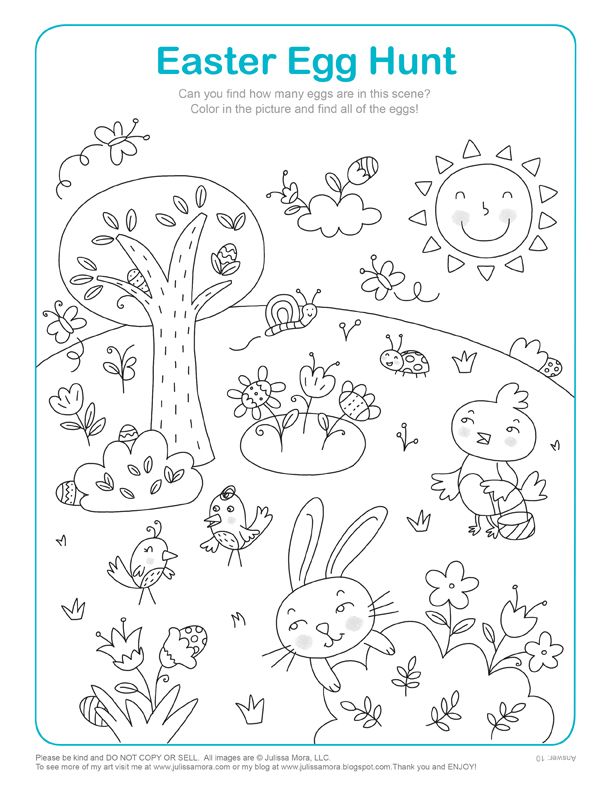 UKUPNO IMA 			PISANICA.